ДОПРЕДСЕДАТЕЛЯНА ОБЩИНСКИ СЪВЕТПАЗАРДЖИКП Р Е Д Л О Ж Е Н И Еот  Тодор Попов – Кмет на Община ПазарджикОТНОСНО: ПУП-ПР и ПЗ на имот с идентификатор 48876.63.6, местност „Ливадите“ по КККР на земеделската територия на село Мокрище.         	УВАЖАЕМИ ГОСПОДИН ПРЕДСЕДАТЕЛ,С искане №УТ-266/26.01.2021 год. е внесено предложение от Любов Тренкова, Надежда Йотова, Любомир Георгиев  за допускане изработването на проект за ПУП-ПР и ПЗ за имот с идентификатор 48876.63.6, местност „Ливадите“ по КККР на земеделската територия на село Мокрище. Същият ще послужи за провеждане на процедурите по ЗОЗЗ за промяна предназначението на земеделска земя за неземеделски нужди. Заявителите удостоверяват правото си на собственост върху имот с идентификатор 48876.63.6 - бивш имот №063003 по КВС, с нот. акт №193, т.38, Дв.вх.рег. №11972/05.12.2016 г. на СВ Пазарджик.Предложението за ПУП включва план за регулация, с който за имот с идентификатор 48876.63.6 се предвиждат четири УПИ с отреждане за жилищно строителство в границите на поземления имот; обслужването на УПИ се предвижда от съществуващата алея между УПИ ХХIV-Зеленина с ТП в кв. 32 и I-481 в кв.35 в регулацията на селото, която продължава, за да обслужва всички УПИ. С плана за застрояване е предвидено с свободностоящо застрояване с градоустройствени показатели за зона „Жм“, височина до 10 м.  Експертният съвет по устройство на територията е взел Решение XV с Протокол № 1 28.01.2021 год. за допустимост на предложението.	Предвид  гореизложеното и на основание  чл. 21, ал. 1, т. 11 във връзка с ал. 2 от ЗМСМА и чл.124а,  ал.1 и чл. 125, ал. 1 от ЗУТ П Р Е Д Л А Г А М:Общинският съвет да обсъди и приеме предложения проект за решение.С уважение,ТОДОР ПОПОВКмет на Община ПазарджикПРОЕКТ!Р Е Ш Е Н И Е:№………..на Общински съвет – Пазарджик, взето на заседанието му на…………………………… с протокол………………………….ОТНОСНО : ПУП-ПР и ПЗ на имот с идентификатор 48876.63.6, местност „Ливадите“ по КККР на земеделската територия на село Мокрище.         Предложението е законосъобразно и основателно. Проектът за ПУП-ПР и ПЗ  ще послужи  за провеждане на процедурите по ЗОЗЗ за промяна предназначението на земеделска земя за неземеделски нужди по отношение имот с идентификатор 48876.63.6, местност „Ливадите“ по КККР на земеделската територия на село Мокрище. Поради това Общинският съвет, след като обсъди предложението на Кмета на Община Пазарджик Тодор Попов, на основание чл.21, ал.1, т.11 във връзка с ал. 2 от ЗМСМА, чл.124а, ал.1 и чл. 124б, ал. 1 от ЗУТ, във връзка с чл. 109, ал. 1, т. 3 от ЗУТ и след станалите разисквания,Р Е Ш И :1.Одобрява плановото задание по чл. 125 от ЗУТ.2.Разрешава изработване на проект на ПУП-ПР и ПЗ относно имот с идентификатор с идентификатор 48876.63.6, местност „Ливадите“ по КККР на земеделската територия на село Мокрище, за обособяването на УПИ I-6, II-6, III-6 и IV-6 с обслужваща алея между тях; с плана за застрояване да се предвиди свободностоящо застрояване с показатели за зона „Жм“, съобразно Наредба № 7/22.12.2003 год. за правила и нормативи за устройство на отделните видове територии и устройствени зони. 3.Възлага на Кмета на Община Пазарджик да извърши необходимото във връзка с провеждане на процедурите по ЗУТ и ЗКИР. 	ХАРИ  ХАРАЛАМПИЕВ 	Председател  на Общински съвет             Изх.№......................../............. 2020 г.ДОПРЕДСЕДАТЕЛЯ НАОБЩИНСКИЯ СЪВЕТПАЗАРДЖИК         УВАЖАЕМИ ГОСПОДИН ПРЕДСЕДАТЕЛ,         Приложено, изпращаме Ви предложение и проект за решение относно изработване на проект: ПУП-ПР и ПЗ на имот с идентификатор 48876.63.6, местност „Ливадите“ по КККР на земеделската територия на село Мокрище, който да послужи за провеждане на процедурите по ЗОЗЗ за промяна предназначението на земеделска земя за неземеделски нужди.         Предложението ще се докладва от арх. Кръстьо Танков – Гл. архитект на Община Пазарджик.Приложение:1.Предложение от Кмета на Общината.                       2.Проект за решение. 3.Решение XV, взето с Протокол № 1/28.01.2021 год. на ОЕСУТ.4.Предложение за изменение на ПУП – ПР и ПЗ.С уважение,ТОДОР ПОПОВКмет на ОбщинатаСъгласували:арх. Кр. ТанковГлавен архитект на Община ПазарджикДирекция „ПО”:Изготвил:инж. В.ВълковаНачалник отдел „КРВП“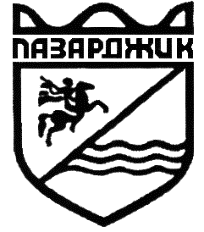 ОБЩИНА  ПАЗАРДЖИК4400 Пазарджик, бул.”България” N2, Тел:(034) 44 55 01,Факс: (034) 44 24 95, E-mail:  secretary@pazardyik.bg